«Жизнь в ритме танца»   В преддверии Всемирного дня танцев в ЦДК  прошел концерт хореографических коллективов Новосильского района, который был насыщен яркими выступлениями его участников.    Долгожданные фанфары ознаменовали начало концерта. Своё мастерство на празднике показали хореографические коллективы: «Грация» рук. К. Кофеева, «Витаминки» рук. Л. Паплик, «Искорка» рук. О. Сыцевич, «Вдохновение» рук. Т. Алехина, «Задоринка» рук. Л. Бодиско, дуэт Вяжевского сельского дома культуры.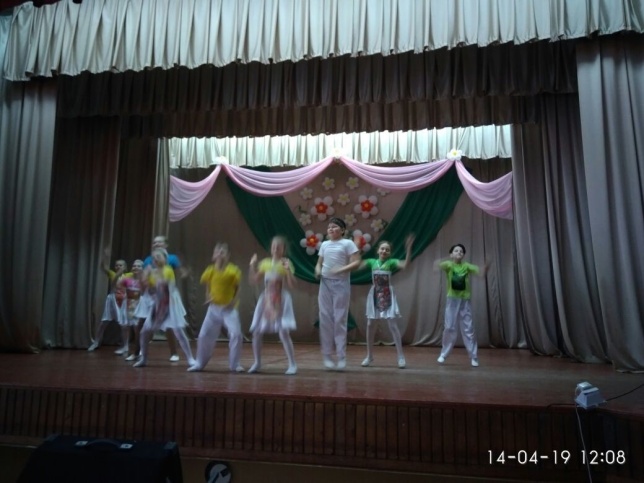 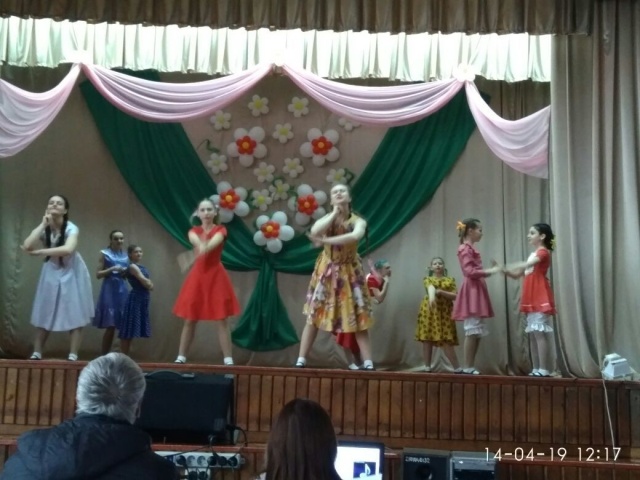                 «Витаминки».                                            «Грация».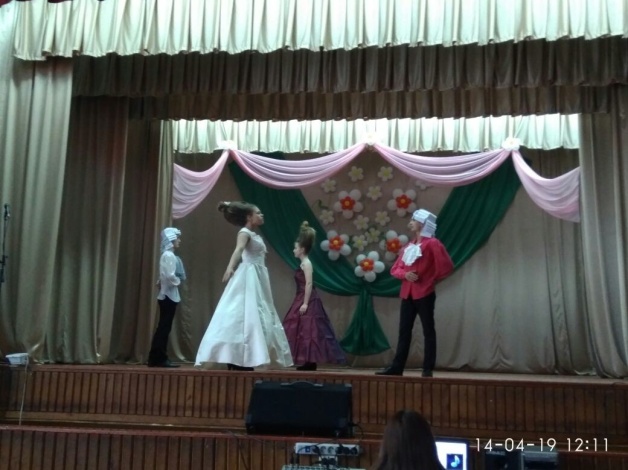 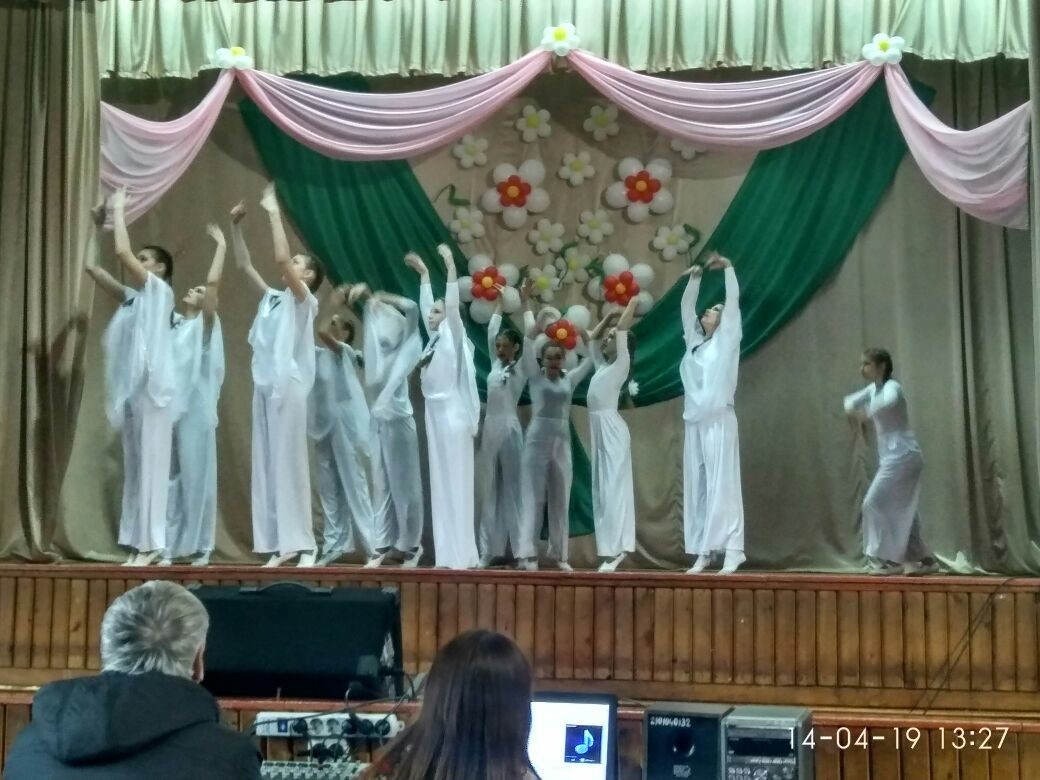                    «Задоринка».                                     «Вдохновение».                                                 «Искорка»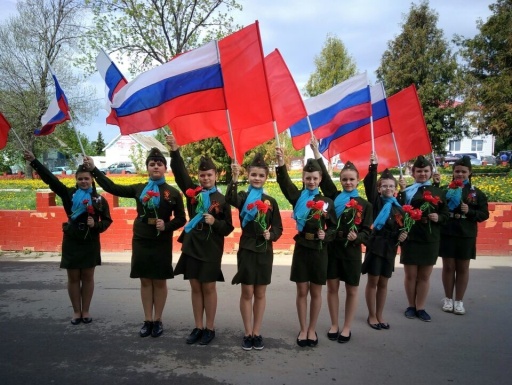  Свои музыкальные поздравления зрителям, подарили участники вокальной группы « Родничок» Ю. Грунская и А. Сухинина, рук. С. Изюмова. 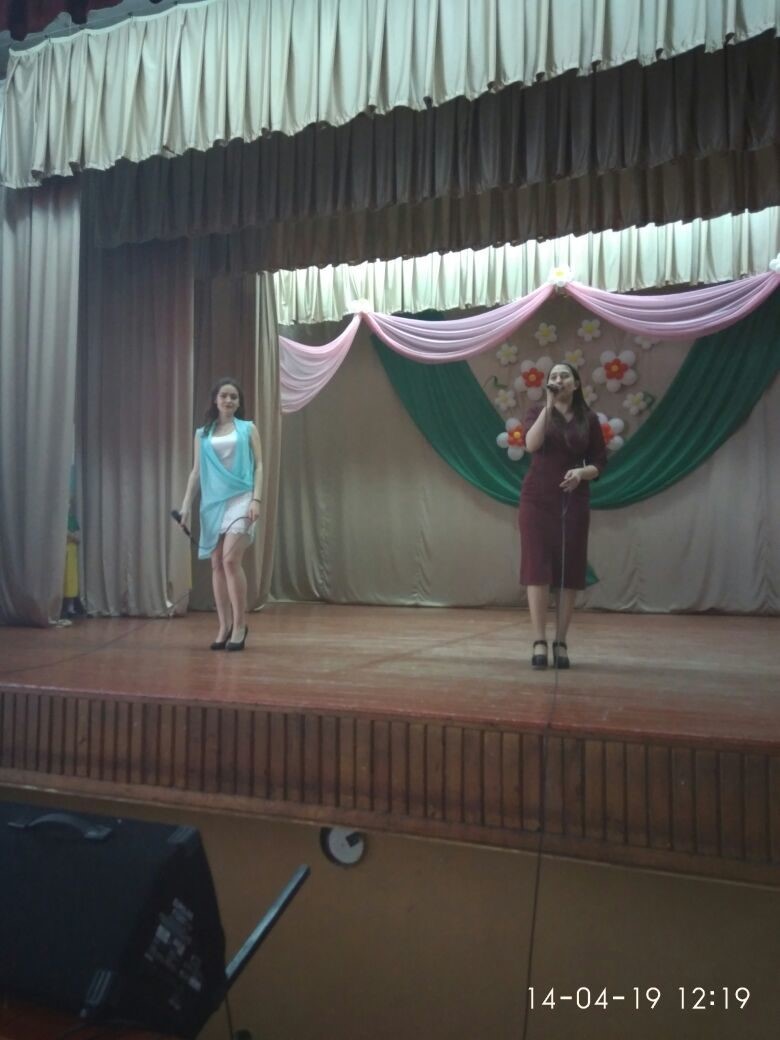   Яркие костюмы, прически, макияж и другая танцевальная атрибутика были неотъемлемой частью «Танцевального калейдоскопа».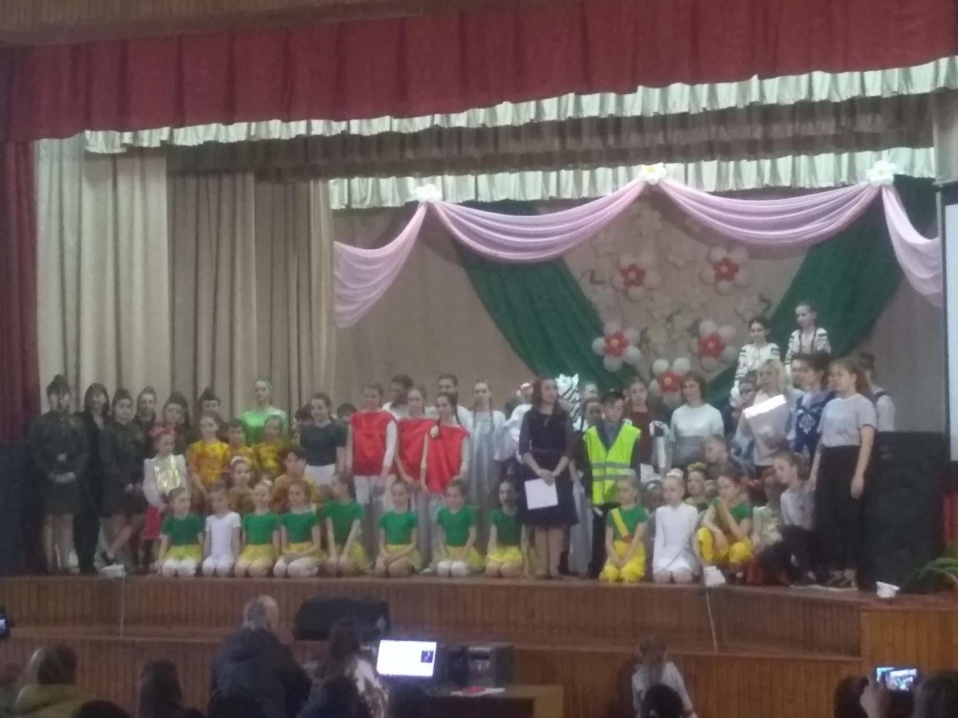  Поздравила с праздником танца и поприветствовала  всех участников ведущая Татьяна Ушакова, которая  вручали всем  участником концерта сладкие призы. 